Данные формы создаются и заполняются в ПП 1с вручную.  Для создания сводного отчета по автономным и бюджетным учреждениям (для тех ГРБС, которым это необходимо) нужно выбрать организационную единицу:БУ/АУ Администрация городского округа город БорБУ/АУ Управление образования и молодежной политикиБУ/АУ Управление физической культуры и спорта администрации городского округа горд Бор.Для тех ГРБС, которые составляют отчет только по бюджетным или только по автономным учреждениям, следует выбирать организационную единицу:БУ Управление ЖКХ администрации городского округа город БорАУ Управление культуры и туризма администрации городского округа город Бор.Далее для создания данной формы необходимо: в окне «Отчеты учреждений» нажать на кнопу «Создать»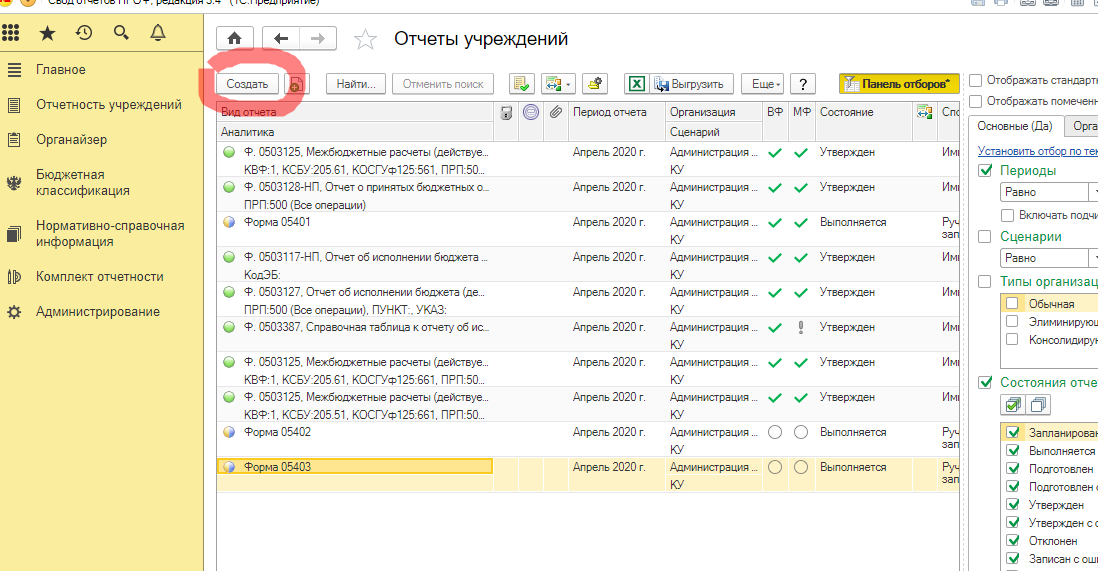 В открывшемся окне выбираем группу  «Свои разработки»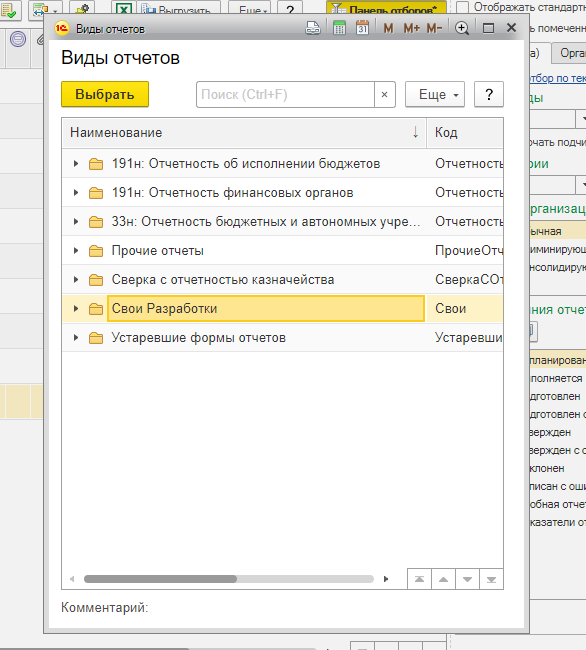 Далее зайдя в группу, выбираем необходимый вид отчета.В открывшемся отчете, начинаем заполнение отчета с заполнения вкладки «Реквизиты отчета» (ВАЖНО), заполняются:Сценарий: БУ/АУВид финансового обеспечения: 2, 3, 4, 5Вариант отчета: на 15 число месяца, на 01 число месяца. (Пример: в отчетном периоде июнь 2020г.: - отчет на 15 июня 2020 года – вариант отчета: на 15 число месяца; - отчет на 01 июля 2020 года – вариант отчета: на 01 число месяца) 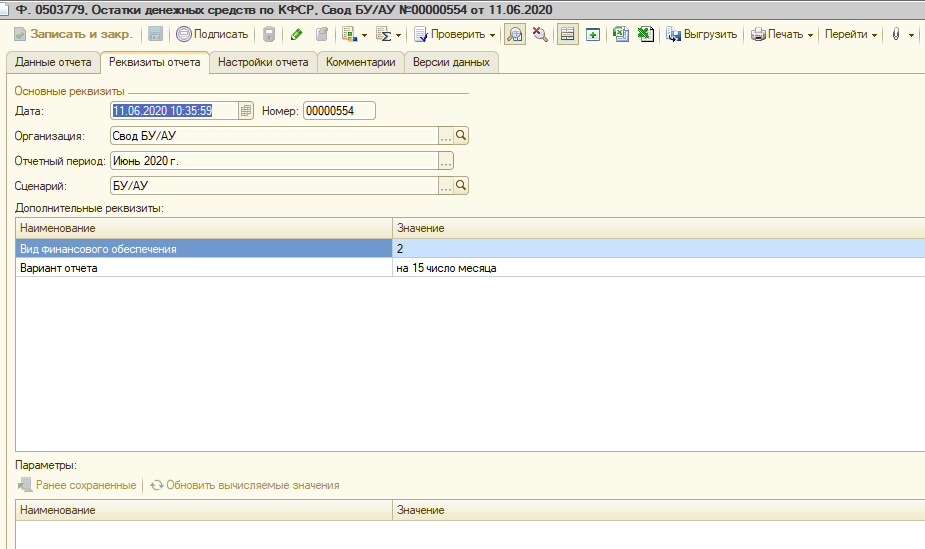 Далее заполняется закладка «Данные отчета». Разделы и номер счета, выбираем из справочников в программе.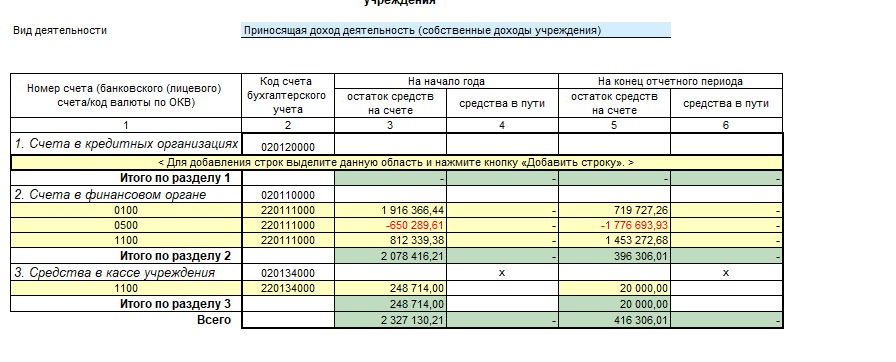 После заполнения данных необходимо сделать ДОСЧЕТ формы, для этого надо нажать на кнопку «Подменю команд расчета» и выбрать команду «Пересчитать все данные»При последующих изменениях данных формы необходимо делать ДОСЧЕТ перед сохранениемДля отправки отчета на проверку необходимо изменить статус отчета на «ПОДГОТОВЛЕН» и на вкладке «Версии данных» подписать последнюю версию отчета.На каждый вид источника средств, заполняется отдельная форма.